GUIA DE AUTOAPRENDIZAJE Nº1 QUÍMICAIº MEDIONombre_______________________________________ Curso:_______ Fecha: ____1.-¿Cuáles son los componentes de una ecuación química? 2.-Para la ecuación reconoce: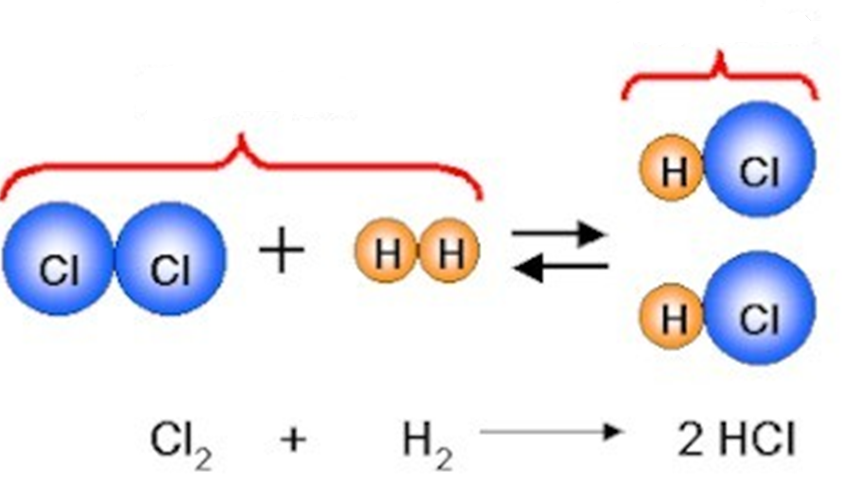 REACTANTE:    PRODUCTO:    C) FLECHA: D) COEFICIENTES ESTEQUIOMÉTRICOS:  3.-¿Qué evidencias corresponden a una reacción química? Menciona 44.-¿Qué condiciones deben darse en un choque efectivo?5.-Menciona 4 cambios físicos y 4 cambios químicos6.-¿Qué ley deben cumplir todas las reacciones químicas?7. -a) ¿Cuáles son los coeficientes para las siguientes reacciones?I) 6 H2O (l)    +  6 CO2(g)     ↔   C6H12O6(s)   + 6 O2(g)   _____II) 2 H2O (l)    ↔  2H2(g) + O2 (g)      _______b) ¿En qué estado se encuentra?   1)    H2O   _________                                                               2)   O2    __________                                                                3) CO2 ___________                                                                4) C6H12O6 ________1)2)3)4)1)2)Cambios físicosCambios químicosa)b)c)d)